ПРАВИТЕЛЬСТВО  РЕСПУБЛИКИ  АЛТАЙМИНИСТЕРСТВО РЕГИОНАЛЬНОГО РАЗВИТИЯ РЕСПУБЛИКИ АЛТАЙ(Минрегионразвития РА)ПРИКАЗ«___»______ 2018 г.                                                                                     № ____г. Горно-АлтайскО внесении изменений в Административный регламент
предоставления Министерством регионального развития        Республики Алтай государственной услуги по выдаче разрешения на ввод в эксплуатацию объектов капитального строительства, указанных в пункте 6 части 5, пункте 2 части 6 статьи 51 Градостроительного кодекса Российской ФедерацииВ соответствии с пунктом 9 Порядка разработки и утверждения административных регламентов предоставления государственных услуг, утвержденного постановлением Правительства Республики Алтай от 29 декабря 2011 года № 412 «О разработке и утверждении административных регламентов исполнения государственных функций и предоставления государственных услуг»,ПРИКАЗЫВАЮ:В Административный регламент предоставления Министерством регионального развития        Республики Алтай государственной услуги по выдаче разрешения на ввод в эксплуатацию объектов капитального строительства, указанных в пункте 6 части 5, пункте 2 части 6 статьи 51 Градостроительного кодекса Российской Федерации, утвержденный приказом Министерства регионального развития Республики Алтай от 18 мая 2018 года № 257-Д, внести следующие изменения:1) подраздел 1.3 изложить в следующей редакции:«1.3. Требования к порядку информирования о предоставлении государственной услуги1.3.1 Порядок получения информации заявителями по вопросу предоставления государственной услугиИнформирование граждан по предоставлению государственной услуги может осуществляться в виде индивидуального и публичного информирования, которые проводятся в устной и письменной форме, также посредством сети «Интернет» на Едином портале государственных и муниципальных услуг (функций)Публичное информирование по предоставлению государственной услуги осуществляется через средства массовой информации, а также путем размещения информации на официальном сайте Министерства в разделе «Градостроительство» подразделе «Информация для застройщиков», на информационных стендах в помещениях Министерства, содержащих визуальную и текстовую информацию о государственной услуге.Информация и консультации по предоставлению государственной услуги могут быть получены путем обращения в Министерство по телефону, при личном приеме, путем обращения в письменной форме. Если обращение за информацией или консультацией осуществляется в письменной форме, то ответ дается в течение 30 дней со дня регистрации обращения в Министерстве. При ответах на устные обращения граждан (по телефону или лично) ответственный работник корректно информирует по интересующему вопросу, при этом ответ следует начинать с информации о наименовании органа, в который обратился гражданин, фамилии, имени, отчества должностного лица.Прием заявлений и документов для получения разрешения на ввод в эксплуатацию, а также выдача разрешения на ввод в эксплуатацию (отказ в выдаче разрешения на ввод в эксплуатацию) производятся в Министерстве.В рамках предоставления государственной услуги предполагается взаимодействие с государственными органами, органами местного самоуправления и подведомственными государственным органам или органам местного самоуправления организациями.»;1.3.2. Порядок, форма, место размещения и способы получения справочной информацииСправочная информация (адрес, номера телефонов, режим работы Министерства) размещается  в текстовой форме на стендах в Министерстве, на официальном сайте Министерства в сети «Интернет» в разделе «Градостроительство» подразделе «Информация для застройщиков» пункте «Информация об органах власти, предоставляющих услуги в сфере градостроительства», в федеральной государственной информационной системе «Федеральный реестр государственных услуг (функций)» (далее - федеральный реестр) и на Едином портале государственных и муниципальных услуг (функций).Справочная информация может быть так же получена при устном обращении граждан в Министерство (по телефону или лично).Уполномоченное должностное лицо отдела архитектуры и строительства Министерства обеспечивает размещение и актуализацию справочной информации на стендах и официальном сайте Министерства, в соответствующем разделе федерального реестра и на Едином портале государственных и муниципальных услуг (функций).2) наименование подраздела 2.2 изложить в следующей редакции:«2.2. Наименование органа, предоставляющего государственную услугу»;3) подраздел 2.5 изложить в следующей редакции:«2.5. Нормативные правовые акты, регулирующие предоставление государственной услугиПредоставление государственной услуги осуществляется в соответствии с:Градостроительным кодексом Российской Федерации (Собрание законодательства Российской Федерации, 2005, № 1, ст. 16);Федеральным законом от 27 июля 2010 года № 210-ФЗ «Об организации предоставления государственных и муниципальных услуг» (Собрание законодательства Российской Федерации, 2011, № 15, ст. 2038);Федеральным законом от 6 октября 2003 года № 131-ФЗ «Об общих принципах организации местного самоуправления в Российской Федерации» (Собрание законодательства Российской Федерации, 2013, № 19, ст. 2331);приказом Министерства строительства и жилищно-коммунального хозяйства Российской Федерации от 19 февраля 2015 г. № 117/пр «Об утверждении формы разрешения на строительство и формы разрешения на ввод объекта в эксплуатацию» (официальный интернет-портал правовой информации (www.pravo.gov.ru) 13 апреля 2015 г.);постановлением Правительства Республики Алтай от 18 мая 2006 года № 99 «Об утверждении Положения о Министерстве регионального развития Республики Алтай и признании утратившими силу некоторых постановлений Правительства Республики Алтай» (Сборник законодательства Республики Алтай, 2006, № 32 (28), с. 376);Перечень нормативных правовых актов, регулирующих предоставление государственной услуги так же размещен на официальном сайте Министерства в разделе «Градостроительство» подразделе «О порядке и условиях получения услуг в градостроительной сфере», в федеральном реестре и на Едином портале государственных и муниципальных услуг (функций).Уполномоченное должностное лицо отдела архитектуры и строительства Министерства обеспечивает размещение и актуализацию перечня нормативных правовых актов, регулирующих предоставление государственной услуги, на официальном сайте Министерства, а также в соответствующем разделе федерального реестра.»;4) в наименовании подраздела 2.8 слова «отказа от предоставления» заменить словами «отказа в предоставлении»;5) пункт 2.14 дополнить абзацем восьмым следующего содержания:«- справочная информация о Министерстве.»;6) в наименовании раздела III после слова «процедур» добавить слово «(действий)»;7) подраздел 2.16 изложить в следующей редакции: «2.16. Иные требования, в том числе учитывающие особенности предоставления государственных и муниципальных услуг в многофункциональных центрах и особенности предоставления государственных и муниципальных услуг в электронной формеПредоставление государственной услуги, предусмотренной настоящим Регламентом, не осуществляется в многофункциональном центре и в электронной форме.»; 8) абзац седьмой пункта 3.1.1 изложить в следующей редакции:«- порядок осуществления в электронной форме, в том числе с использованием Единого портала государственных и муниципальных услуг (функций), административных процедур (действий);»;9) пункт 3.1.1 дополнить абзацами девятым и десятым следующего содержания:«- порядок выполнения административных процедур (действий) многофункциональными центрами предоставления государственных и муниципальных услуг;-порядок исправления допущенных опечаток и ошибок в выданных в результате предоставления государственной услуги документах.»;10) пункт 3.1.2 признать утратившим силу;11) наименование подраздела 3.7 изложить в следующей редакции:«3.7. Порядок осуществления в электронной форме, в том числе с использованием Единого портала государственных и муниципальных услуг (функций), административных процедур (действий)»;12) пункт 3.7.2 изложить в следующей редакции:«3.7.2. Указанные выше административные процедуры не осуществляются с использованием Единого портала государственных и муниципальных услуг (функций). Заявление и прилагаемые к нему документы заявитель вправе представить в электронной форме на адрес электронной почты отдела архитектуры и строительства Министерства с соблюдением требований, предъявляемых законодательством о градостроительной деятельности и настоящим регламентом.В случае предоставления документов в электронной форме заявление и прилагаемые к нему документы должны быть заверены электронной цифровой подписью лица, подписавшего заявление.»;13) раздел III дополнить подразделами 3.8 и 3.9 следующего содержания:«3.8. Порядок выполнения административных процедур (действий) многофункциональными центрами предоставления государственных и муниципальных услугПредоставление государственной услуги, предусмотренной настоящим Регламентом, не осуществляется в многофункциональном центре.3.9. Порядок исправления допущенных опечаток и ошибок в выданных в результате предоставления государственной услуги документахОснованием для начала административной процедуры является наличие зарегистрированного заявления произвольной формы об исправлении опечаток и (или) ошибок, выявленных заявителем в полученном разрешении на ввод в эксплуатацию с приложением выданного с опечаткой и (или) ошибкой разрешения на ввод в эксплуатацию.Должностное лицо отдела архитектуры и строительства Министерства, ответственное за предоставление государственной услуги, рассматривает заявление, представленное заявителем, и проводит проверку указанных в заявлении сведений в срок, не превышающий 2 рабочих дней с даты регистрации соответствующего заявления.Критерием принятия решения по административной процедуре является наличие или отсутствие таких опечаток и (или) ошибок.В случае выявления допущенных опечаток и (или) ошибок в выданном в результате предоставления государственной услуги разрешении на ввод в эксплуатацию должностное лицо отдела архитектуры и строительства Министерства, ответственное за предоставление государственной услуги, осуществляет исправление и замену указанного документа. Информация о замене указанного документа фиксируется в журнале о выдаче разрешений на ввод в эксплуатацию.В случае отсутствия опечаток и (или) ошибок в документе, выданном в результате предоставления государственной услуги, должностное лицо отдела архитектуры и строительства Министерства, ответственное за предоставление государственной услуги, письменно сообщает заявителю об отсутствии таких опечаток и (или) ошибок.Процедура, устанавливаемая настоящим Регламентом, осуществляется в течении 5 рабочих дней с момента регистрации соответствующего заявления.Результатом административной процедуры является выдача (направление) заявителю исправленного взамен ранее выданного документа, являющегося результатом предоставления государственной услуги, или сообщение об отсутствии таких опечаток и (или) ошибок.»;14) наименование подраздела 5.1 изложить в следующей редакции:«5.1. Информация для заинтересованных лиц об их праве на досудебное (внесудебное) обжалование действий (бездействия) и (или) решений, принятых (осуществленных) в ходе предоставления государственной услуги (далее - жалоба)»;15) в пункте 5.1.1 слова «и судебном» исключить;16) наименование подраздела 5.2 изложить в следующей редакции:«5.2. Предмет жалобы»;17) подраздел 5.3 изложить в следующей редакции: «5.3. Органы государственной власти, организации и уполномоченные на рассмотрение жалобы лица, которым может быть направлена жалоба заявителя в досудебном (внесудебном) порядкеЗаявитель вправе обжаловать действия (бездействия) и (или) решения в досудебном порядке: должностных лиц Министерства - начальнику отдела архитектуры и строительства; начальника отдела архитектуры и строительства - заместителю Министра; заместителя Министра - Министру; Министра - Главе Республики Алтай, Председателю Правительства Республики Алтай.В случае если в обращении содержатся сведения о подготавливаемом, совершаемом или совершенном противоправном деянии, а также о лице, его подготавливающем, совершающем или совершившем, обращение подлежит направлению в государственный орган в соответствии с его компетенцией.»;18) подраздел 5.4 изложить в следующей редакции:«5.4. Порядок подачи и рассмотрения жалобыЖалоба может быть направлена в Министерство либо вышестоящий орган по почте, с использованием информационно-телекоммуникационной сети «Интернет» на адрес электронной почты, официального сайта Министерства либо вышестоящего органа, Единого портала государственных и муниципальных услуг, а также может быть принята при личном приеме заявителя.Жалоба регистрируется специалистом Министерства, ответственным за делопроизводство, в течении 1 календарного дня с момента поступления жалобы. Ответы на письменные обращения не даются при отсутствии в них:- фамилии автора письменного обращения;- почтового адреса, по которому должен быть направлен ответ.Если в письменном обращении заявителя содержится вопрос, на который заявителю многократно давались письменные ответы по существу в связи с ранее направляемыми письменными обращениями, и при этом в них не приводятся новые доводы или обстоятельства, Министр вправе принять решение о безосновательности очередного письменного обращения и прекращении переписки с заявителем по данному вопросу.Заявитель, направивший письменное обращение, уведомляется о данном решении.Если ответ по существу поставленного в письменном обращении вопроса не может быть дан без разглашения сведений, составляющих государственную или иную охраняемую федеральным законом тайну, заявителю, направившему письменное обращение, сообщается о невозможности дать ответ по существу поставленного в нем вопроса в связи с недопустимостью разглашения указанных сведений.»;19) подраздел 5.5 изложить в следующей редакции:«5.5. Срок рассмотрения жалобыЖалоба, поступившая в Министерство либо вышестоящий орган, подлежит рассмотрению в течение 15 рабочих дней со дня ее регистрации, а в случае обжалования отказа Министерства в приеме документов у заявителя либо в исправлении допущенных опечаток и ошибок или в случае обжалования нарушения установленного срока таких исправлений - в течение 5 рабочих дней со дня ее регистрации.»;20) подраздел 5.6 изложить в следующей редакции:«5.6. Результат рассмотрения жалобыПо результатам рассмотрения жалобы принимается одно из следующих решений:- жалоба удовлетворяется, в том числе в форме отмены принятого решения, исправления допущенных опечаток и ошибок в выданных в результате предоставления государственной или муниципальной услуги документах, возврата заявителю денежных средств, взимание которых не предусмотрено нормативными правовыми актами Российской Федерации, нормативными правовыми актами Республики Алтай;- в удовлетворении жалобы отказывается.В случае установления в ходе или по результатам рассмотрения жалобы признаков состава административного правонарушения или преступления должностное лицо, наделенное полномочиями по рассмотрению жалоб в соответствии с настоящим Регламентом, незамедлительно направляет имеющиеся материалы в органы прокуратуры.»;21) подраздел 5.7 изложить в следующей редакции:«5.7. Порядок информирования заявителя о результатах рассмотрения жалобыНе позднее дня, следующего за днем принятия решения об удовлетворении или не удовлетворении жалобы, заявителю в письменной форме и по желанию заявителя в электронной форме направляется мотивированный ответ о результатах рассмотрения жалобы.Ответ по результатам рассмотрения жалобы оформляется в виде письма на бланке Министерства, предоставляющего государственную услугу, за подписью уполномоченного на рассмотрение жалобы должностного лица Министерства, где указываются:- наименование органа, предоставляющего государственную услугу, рассмотревшего жалобу, должность, фамилия, имя, отчество (при наличии) его должностного лица, принявшего решение по жалобе;- номер, дата, место принятия решения, включая сведения о должностном лице, решение или действие (бездействие) которого обжалуется;- фамилия, имя, отчество (при наличии) или наименование заявителя;- основания для принятия решения по жалобе;- принятое по жалобе решение;- в случае, если жалоба признана обоснованной, - сроки устранения выявленных нарушений, в том числе срок предоставления результата услуги;- сведения о порядке обжалования принятого по жалобе решения.»;22) подраздел 5.8 изложить в следующей редакции:«5.8. Порядок обжалования решения по жалобеРешение по результатам рассмотрения жалобы заявитель вправе обжаловать в порядке, установленном законодательством Российской Федерации.»;23) раздел V дополнить подразделами 5.9, 5.10, 5.11 следующего содержания:«5.9. Право заявителя на получение информации и документов, необходимых для обоснования и рассмотрения жалобыЗаявитель имеет право на получение от Министерства информации и документов, необходимых для обоснования жалобы.»;5.10. Способы информирования заявителей о порядке подачи и рассмотрения жалобыИнформирование заявителей о порядке подачи и рассмотрения жалобы осуществляется на сайте Министерства в сети «Интернет» и Едином портале государственных и муниципальных услуг (функций).5.11. Перечень нормативных правовых актов, регулирующих порядок досудебного (внесудебного) обжалования решений и действий (бездействия) органа, предоставляющего государственную услугу, а так же его должностных лицПорядок досудебного (внесудебного) обжалования решений и действий (бездействия) Министерства регулируется следующими нормативными правовыми актами:- Федеральный закон от 27 июля 2010 года № 210-ФЗ «Об организации предоставления государственных и муниципальных услуг» (Собрание законодательства Российской Федерации, 2011, № 15, ст. 2038);- Постановление Правительства Республики Алтай от 6 мая 2014 года № 122 «Об утверждении Положения об особенностях подачи и рассмотрения жалоб на решения и действия (бездействие) органов государственной власти Республики Алтай, их должностных лиц, государственных гражданских служащих органов государственной власти Республики Алтай при предоставлении государственных услуг и признании утратившим силу постановления Правительства Республики Алтай от 3 июля 2012 года № 175» (Сборник законодательства Республики Алтай, № 112(118), ч. 2, май, 2014,         с. 13).»;24) Приложение к указанному Регламенту признать утратившим силу.И.о. министра                                                                                       М.С. НосоваСОГЛАСОВАНО:Начальникадминистративно-правового отдела__________________Старикова Е.В.Исп. Балахнина Т.И.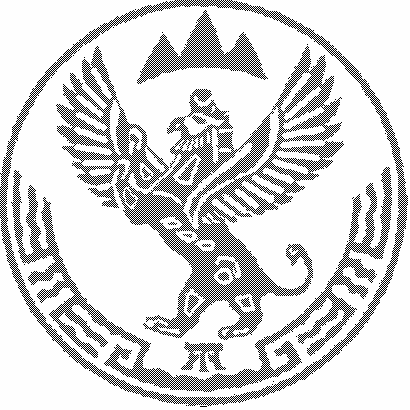 